附件 2：2023 年上海市社区临床药师在职规范化培训报名表单位：                                                 报名类型：  社区注： 扫码填写报名信息， 如实完整填写报名表， 由部门/科主任签字后，以附件方式上传(附件格式： 社区临床药师+单位+姓名) 。通知及报名表的电子版可至医院协会网站 www.shyyxh.cn“培训报名”、“继续教育”栏目下载。报名截止时间为 2023 年 8 月 9 日(周三)。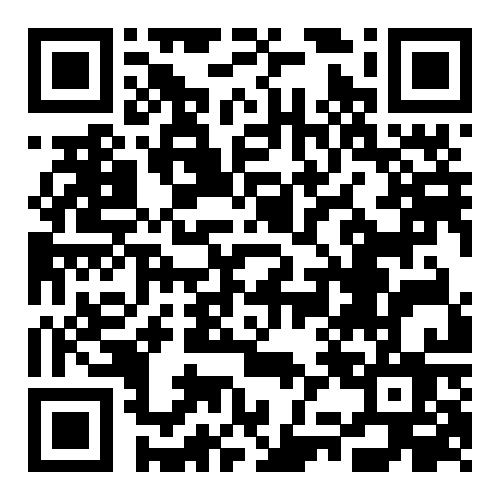 姓名部门职务职称学历专业身份证号手机号码邮箱本单位承诺将保证该报名学员按要求参加培训！负责人签字：                                本单位承诺将保证该报名学员按要求参加培训！负责人签字：                                本单位承诺将保证该报名学员按要求参加培训！负责人签字：                                本单位承诺将保证该报名学员按要求参加培训！负责人签字：                                本单位承诺将保证该报名学员按要求参加培训！负责人签字：                                本单位承诺将保证该报名学员按要求参加培训！负责人签字：                                本单位承诺将保证该报名学员按要求参加培训！负责人签字：                                本单位承诺将保证该报名学员按要求参加培训！负责人签字：                                本单位承诺将保证该报名学员按要求参加培训！负责人签字：                                